Daily Opener: 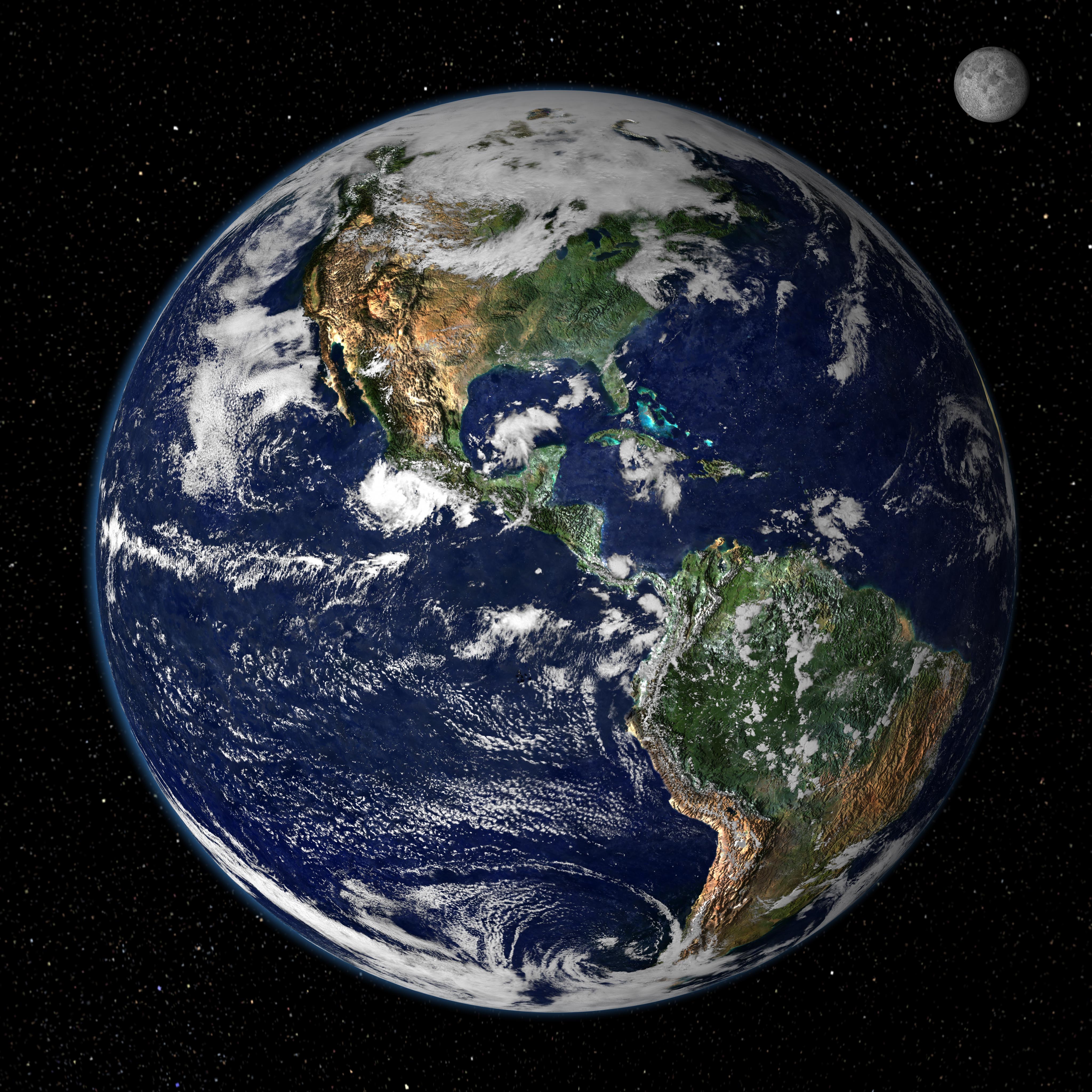 BIG QuestionsWhat is space?How much space does it take up?How did it get there in the first place?Where is Earth in space?How did Earth become, you know, Earth?